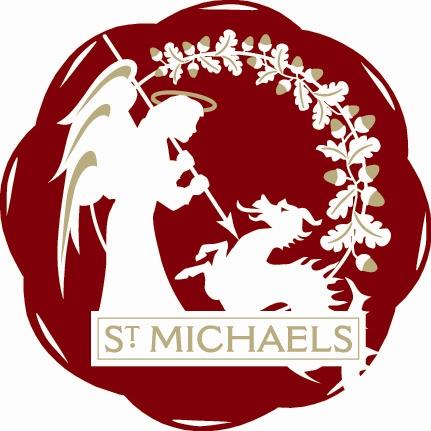 St.Michaels Village Community Group  www.stmichaelsvillage.comMinutes of Meeting held on Monday 19th March  2018 at London Beach at 7.30 p.m.Chairman  Trevor BinghamPresent:   Rosemary Dayborn, John Link,  Mike Dewdney, Rob Solly, Raymond Crawfurd,        Colin Barnes, Trevor Bingham, John Hoad, Sandra Sutters, Lindsey Hammond              Apologies:  Jamie & Liz Entwhistle, Jean Curteis, Gill WhittakerGuest:  Matthew ParslerMinutes of Last Meeting and Matters Arising:Minutes were approved. Matters arising : The Earles sign on the planter at Ox Lane Green has been changed to a smaller one.  Thank you. Trevor has put the SMVCG plaque on the end of the planter.Finance:  Total balance in accounts.     £3590.50Tributes Saturday July 21stSee checklist for current position.  Trevor to find out about avertising in The Wealden AdvertiserQuiz - Sunday 15th AprilThe Crown is booked. Posters and jpeg for Facebook done - thanks Trevor, Rosemary will circulate closer to the date.  Teams of 6 and cost to be £5 per person.Pastoral Visiting/LonelinessMatthew Parsler from Appledore kindly came to share information on the Appledore Good Neighbour Scheme.  It is essentially a service that provides transport for local people without cars so they can attend appointments.  Appledore has very poor public transport links and relies heavily on this volunteer service.  I have Matthew’s comprehensive notes for anyone who wants to see them.  St Michaels is not quite as rural as Appledore and this scheme would not be as necessary here and it does not tackle the loneliness issue we wanted to do something about.Lindsey and Trevor to gather information regarding local groups who have this issue under their remit, with the idea of putting the information in St Mikes Bites.  Is the ‘Good Companions Group’ something that could be ressurected The PointThe crazy paving needs repointing. Jean will contact Mike Hill KCC as its comes under HIghways. - no news on this yet, but it is not urgent.No progress regards a centrepiece. AOBSuggestion made for the group to support the charity Team Ben Hammond.  We need to find out more about what they do and what results they are getting from their screening system.  Hopefully a member of the charity can come and tell us all about it.Sandra has orgainsed a function at London Beach on Saturday 16th June.  Natalie Ward will be entertaining.  All money raised is to go to funding this years Tributes.  Please put the date in your diaries and support this ‘Bit of a Do’ because as well as a good night out, the group will need the money.Ian’s Bench could do with a Spring Clean.  John Hoad to check it out and see if he can do something about it.Should we revisit the suggestion about Woodland Trust tree planting scheme.  I think when it was first mooted we had two problems, one is that we had to have quite a large quantity of trees and two that we had no where to plant them.  I have asked Gill if she could maybe do some research on this.  Maybe an article for St Mikes Bites?Does anyone else have any articles for St Mikes Bites.  The next edition will need to be signed off in May ready for printing.  Its not that long away.Appointment of Chair for next meetingRob SollyDate of Next Meeting16th April 2018